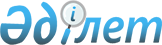 "2013-2015 жылдарға арналған аудандық бюджет туралы" Қордай аудандық мәслихатының 2012 жылғы 21 желтоқсандағы № 13-3 шешіміне өзгерістер енгізу туралы
					
			Күшін жойған
			
			
		
					Жамбыл облысы Қордай аудандық мәслихатының 2013 жылғы 9 сәуірдегі № 15-2 шешімі. Жамбыл облысы Әділет департаментінде 2013 жылғы 24 сәуірде № 1926 болып тіркелді. Күші жойылды - Жамбыл облысы Қордай аудандық мәслихатының 2014 жылғы 27 қаңтардағы № 26-4 шешімімен      Ескерту. Күші жойылды - Жамбыл облысы Қордай аудандық мәслихатының 27.01.2014 № 26-4 шешімімен.      РҚАО-ның ескертпесі.

      Құжаттың мәтінінде түпнұсқаның пунктуациясы мен орфографиясы сақталған.

      Қазақстан Республикасының 2008 жылғы 4 желтоқсандағы Бюджет кодексінің 9, 109 баптарына, «Қазақстан Республикасындағы жергілікті мемлекеттік басқару және өзін-өзі басқару туралы» Қазақстан Республикасының 2001 жылғы 23 қаңтардағы Заңының 6 бабына сәйкес және «2013-2015 жылдарға арналған облыстық бюджет туралы» Жамбыл облыстық мәслихатының 2012 жылғы 7 желтоқсандағы № 10-3 шешіміне өзгерістер енгізу туралы» Жамбыл облыстық мәслихатының 2013 жылғы 27 наурыздағы № 11-6 шешімі (Нормативтік құқықтық актілерді мемлекеттік тіркеу тізілімінде № 1905 болып тіркелген) негізінде аудандық мәслихат ШЕШІМ ЕТТІ:



      1. «2013 – 2015 жылдарға арналған аудандық бюджет туралы» Қордай аудандық мәслихатының 2012 жылғы 21 желтоқсандағы № 13-3 шешіміне (Нормативтік құқықтық актілерді мемлекеттік тіркеу тізілімінде № 1867 болып тіркелген, 2012 жылдың 29 желтоқсанында № 203-204 «Қордай шамшырағы» газетінде жарияланған) келесі өзгерістер енгізілсін:



      1 тармақта:



      1) тармақшада:

      «8 986 823» сандары «8 298 145» сандарымен ауыстырылсын;

      «7 686 823» сандары «6 998 145» сандарымен ауыстырылсын;



      2) тармақшада:

      «8 986 823» сандары «8 497 147» сандарымен ауыстырылсын;



      3) тармақшада:

      «31 858» сандары «32 011» сандарымен ауыстырылсын;

      «36 351» сандары «36 504» сандарымен ауыстырылсын;



      5) тармақшада:

      «-31 858» сандары «-32 011» сандарымен ауыстырылсын;



      6) тармақшада:

      «31 858» сандары «32 011» сандарымен ауыстырылсын;

      «0» сандары «199 155» сандарымен ауыстырылсын.



      Аталған шешімнің 1 және 5 қосымшалары осы шешімнің 1 және  2 қосымшаларына сәйкес жаңа редакцияда мазмұндалсын.



      2. Осы шешім әділет органдарында мемлекеттік тіркеуден өткен күннен бастап күшіне енеді және 2013 жылдың 1 қаңтарынан қолданысқа енгізіледі.

      

      Аудандық мәслихаттың хатшысы               Б. Әлімбет

Қордай аудандық мәслихатының

      2013 жылғы 9 сәуірдегі

      № 15 - 2 шешіміне 1 – қосымша      Қордай аудандық мәслихатының

      2012 жылғы 21 желтоқсандағы

      № 13-3 шешіміне 1 – қосымша 2013 жылға арналған аудандық бюджет      (мың теңге)

Қордай аудандық мәслихатының

      2013 жылғы 9 сәуірдегі

      № 15 – 2 шешіміне 2 - қосымша      Қордай аудандық мәслихатының

      2012 жылғы 21 желтоқсандағы

      № 13-3 шешіміне 5 - қосымша 2013-2015 жылдарға арналған аудандық бюджеттен ауылдық округтерге бағдарламалар бойынша бөлінген қаражат көлемдерінің тізбесі      мың теңгекестенің жалғасы:                                          мың теңгекестенің жалғасы:
					© 2012. Қазақстан Республикасы Әділет министрлігінің «Қазақстан Республикасының Заңнама және құқықтық ақпарат институты» ШЖҚ РМК
				СанатыСанатыСанатыСанатыСомасыСыныбыСыныбыСыныбыСомасыІшкі сыныбыІшкі сыныбыСомасыАтауыСомасы123451. КІРІСТЕР8 298 1451САЛЫҚТЫҚ ТҮСІМДЕР1 242 98601Табыс салығы217 6592Жеке табыс салығы217 65903Әлеуметтік салық158 9361Әлеуметтік салық158 93604Меншікке салынатын салықтар811 9081Мүлікке салынатын салықтар646 9653Жер салығы13 2644Көлік құралдарына салынатын салық145 7655Бірыңғай жер салығы5 91405Тауарларға, жұмыстарға және қызметтерге салынатын ішкі салықтар37 1352Акциздер16 9353Табиғи және басқа да ресурстарды пайдаланғаны үшін түсетін түсімдер3 0904Кәсіпкерлік және кәсіби қызметті жүргізгені үшін алынатын алымдар15 6165Тіркелген салық1 49408Заңдық мәнді іс-әрекеттерді жасағаны және (немесе) оған уәкілеттігі бар мемлекеттік органдар немесе лауазымды адамдар құжаттар бергені үшін алынатын міндетті төлемдер17 3481Мемлекеттік баж17 3482САЛЫҚТЫҚ ЕМЕС ТҮСІМДЕР8 61401Мемлекет меншіктен түсетін кірістер6531Мемлекеттік кәсіпорындардың таза кірісі бөлігінің түсімдері05Мемлекет меншігіндегі мүлікті жалға беруден түсетін кірістер65304Мемлекеттік бюджеттен қаржыландырылатын, сондай-ақ Қазақстан Республикасы Ұлттық Банкінің бюджетінен (шығыстар сметасынан) ұсталатын және қаржыландырылатын мемлекеттік мекемелер салатын айыппұлдар, өсімпұлдар, санкциялар, өндіріп алулар6111Мұнай секторы ұйымдарынан түсетін түсімдерді қоспағанда, мемлекеттік бюджеттен қаржыландырылатын, сондай-ақ Қазақстан Республикасы Ұлттық Банкінің бюджетінен (шығыстар сметасынан) ұсталатын және қаржыландырылатын мемлекеттік мекемелер салатын айыппұлдар, өсімпұлдар, санкциялар, өндіріп алулар61106Басқа да салықтық емес түсiмдер7 3501Басқа да салықтық емес түсiмдер7 3503НЕГІЗГІ КАПИТАЛДЫ САТУДАН ТҮСЕТІН ТҮСІМДЕР48 40001Мемлекеттік мекемелерге бекітілген мемлекеттік мүлікті сату2001Мемлекеттік мекемелерге бекітілген мемлекеттік мүлікті сату20003Жердi және материалдық емес активтердi сату48 2001Жер учаскелерін сатудан түсетін түсімдер45 5002Жер учаскелерін жалдау құқығын сатқаны үшін төлем2 7004ТРАНСФЕРТТЕР ТҮСІМІ6 998 14502Мемлекеттiк басқарудың жоғары тұрған органдарынан түсетiн трансферттер6 998 1452Облыстық бюджеттен түсетiн трансферттер6 998 145Функционалдық топ

     Бюджеттік бағдарламалардың әкімшісі

         Бағдарлама

                           АтауыФункционалдық топ

     Бюджеттік бағдарламалардың әкімшісі

         Бағдарлама

                           АтауыФункционалдық топ

     Бюджеттік бағдарламалардың әкімшісі

         Бағдарлама

                           АтауыФункционалдық топ

     Бюджеттік бағдарламалардың әкімшісі

         Бағдарлама

                           АтауыСомасы, мың теңге111232. ШЫҒЫНДАР8 497 14701Жалпы сипаттағы мемлекеттiк қызметтер393 078112Аудан (облыстық маңызы бар қала) мәслихатының аппараты20 477001Аудан (облыстық маңызы бар қала) мәслихатының қызметін қамтамасыз ету жөніндегі қызметтер16 017003Мемлекеттік органның күрделі шығыстары4 460122Аудан (облыстық маңызы бар қала) әкімінің аппараты67 996001Аудан (облыстық маңызы бар қала) әкімінің қызметін қамтамасыз ету жөніндегі қызметтер67 354002Ақпараттық жүйелер құру162003Мемлекеттік органның күрделі шығыстары480123Қаладағы аудан, аудандық маңызы бар қала, кент, ауыл (село), ауылдық (селолық) округ әкімінің аппараты256 228001Қаладағы аудан, аудандық маңызы бар қаланың, кент, ауыл (село), ауылдық (селолық) округ әкімінің қызметін қамтамасыз ету жөніндегі қызметтер251 650022Мемлекеттік органның күрделі шығыстары1 500024Ақпараттық жүйелер құру3 078452Ауданның (облыстық маңызы бар қаланың) қаржы бөлімі32 088001Ауданның (облыстық маңызы бар қаланың) бюджетін орындау және ауданның (облыстық маңызы бар қаланың) коммуналдық меншігін басқару саласындағы мемлекеттік саясатты іске асыру жөніндегі қызметтер25 119002Ақпараттық жүйелер құру162003Салық салу мақсатында мүлікті бағалауды жүргізу5 817010Жекешелендіру, коммуналдық меншікті басқару, жекешелендіруден кейінгі қызмет және осыған байланысты дауларды реттеу240018Мемлекеттік органның күрделі шығыстары750453Ауданның (облыстық маңызы бар қаланың) экономика және бюджеттік жоспарлау бөлімі16 289001Экономикалық саясатты, мемлекеттік жоспарлау жүйесін қалыптастыру және дамыту және ауданды (облыстық маңызы бар қаланы) басқару саласындағы мемлекеттік саясатты іске асыру жөніндегі қызметтер15 927002Ақпараттық жүйелер құру162004Мемлекеттік органның күрделі шығыстары20002Қорғаныс2 628122Аудан (облыстық маңызы бар қала) әкімінің аппараты2 628005Жалпыға бірдей әскери міндетті атқару шеңберіндегі іс-шаралар2 62803Қоғамдық тәртіп, қауіпсіздік, құқықтық, сот, қылмыстық-атқару қызметі11 852458Ауданның (облыстық маңызы бар қаланың) тұрғын үй-коммуналдық шаруашылығы, жолаушылар көлігі және автомобиль жолдары бөлімі11 852021Елдi мекендерде жол жүрісі қауiпсiздiгін қамтамасыз ету11 85204Бiлiм беру6 252 794464Ауданның (облыстық маңызы бар қаланың) білім бөлімі565 277009Мектепке дейінгі тәрбие ұйымдарының қызметін қамтамасыз ету290 992040Мектепке дейінгі білім беру ұйымдарында мемлекеттік білім беру тапсырысын іске асыруға274 285123Қаладағы аудан, аудандық маңызы бар қала, кент, ауыл (село), ауылдық (селолық) округ әкімінің аппараты5 798005Ауылдық (селолық) жерлерде балаларды мектепке дейін тегін алып баруды және кері алып келуді ұйымдастыру5 798464Ауданның (облыстық маңызы бар қаланың) білім бөлімі4 255 420003Жалпы білім беру4 126 769006Балаларға қосымша білім беру128 651464Ауданның (облыстық маңызы бар қаланың) білім бөлімі18 057018Кәсіптік оқытуды ұйымдастыру18 057464Ауданның (облыстық маңызы бар қаланың) білім бөлімі236 491001Жергілікті деңгейде білім беру саласындағы мемлекеттік саясатты іске асыру жөніндегі қызметтер12 507002Ақпараттық жүйелер құру162004Ауданның (облыстық маңызы бар қаланың) мемлекеттік білім беру мекемелерінде білім беру жүйесін ақпараттандыру13 300005Ауданның (облыстық маңызы бар қаланың) мемлекеттік білім беру мекемелер үшін оқулықтар мен оқу-әдiстемелiк кешендерді сатып алу және жеткізу65 977007Аудандық (қалалық) ауқымдағы мектеп олимпиадаларын және мектептен тыс іс-шараларды өткiзу546015Жетім баланы (жетім балаларды) және ата-аналарының қамқорынсыз қалған баланы (балаларды) күтіп-ұстауға асыраушыларына ай сайынғы ақшалай қаражат төлемдері33 240020Үйде оқытылатын мүгедек балаларды жабдықпен, бағдарламалық қамтыммен қамтамасыз ету4 800067Ведомстволық бағыныстағы мемлекеттік мекемелерінің және ұйымдарының күрделі шығыстары105 959466Ауданның (облыстық маңызы бар қаланың) сәулет, қала құрылысы және құрылыс бөлімі1 171 751037Білім беру объектілерін салу және реконструкциялау1 171 75106Әлеуметтiк көмек және әлеуметтiк қамсыздандыру347 375451Ауданның (облыстық маңызы бар қаланың) жұмыспен қамту және әлеуметтік бағдарламалар бөлімі312 241002Еңбекпен қамту бағдарламасы64 832004Ауылдық жерлерде тұратын денсаулық сақтау, білім беру, әлеуметтік қамтамасыз ету, мәдениет, спорт және ветеринар мамандарына отын сатып алуға Қазақстан Республикасының заңнамасына сәйкес әлеуметтік көмек көрсету38 561005Мемлекеттік атаулы әлеуметтік көмек15 000006Тұрғын үй көмегі3 000007Жергілікті өкілетті органдардың шешімі бойынша мұқтаж азаматтардың жекелеген топтарына әлеуметтік көмек32 025010Үйден тәрбиеленіп оқытылатын мүгедек балаларды материалдық қамтамасыз ету5 484014Мұқтаж азаматтарға үйінде әлеуметтік көмек көрсету36 234015Зейнеткерлер мен мүгедектерге әлеуметтiк қызмет көрсету аумақтық орталығы001618 жасқа дейінгі балаларға мемлекеттік жәрдемақылар100 000017Мүгедектерді оңалту жеке бағдарламасына сәйкес, мұқтаж мүгедектерді міндетті гигиеналық құралдарымен және ымдау тілі мамандарының қызмет көрсетуін, жеке көмекшілермен қамтамасыз ету15 689023Жұмыспен қамту орталықтарының қызметін қамтамасыз ету1 416451Ауданның (облыстық маңызы бар қаланың) жұмыспен қамту және әлеуметтік бағдарламалар бөлімі35 134001Жергілікті деңгейде халық үшін әлеуметтік бағдарламаларды жұмыспен қамтуды қамтамасыз етуді іске асыру саласындағы мемлекеттік саясатты іске асыру жөніндегі қызметтер31 330011Жәрдемақыларды және басқа да әлеуметтік төлемдерді есептеу, төлеу мен жеткізу бойынша қызметтерге ақы төлеу2 922012Ақпараттық жүйелер құру162021Мемлекеттік органның күрделі шығыстары72007Тұрғын үй-коммуналдық шаруашылық588 526455Ауданның (облыстық маңызы бар қаланың) мәдениет және тілдерді дамыту бөлімі0024Жұмыспен қамту 2020 бағдарламасы бойынша ауылдық елді мекендерді дамыту шеңберінде объектілерді жөндеу0464Ауданның (облыстық маңызы бар қаланың) білім бөлімі0026Жұмыспен қамту 2020 бағдарламасы бойынша ауылдық елді мекендерді дамыту шеңберінде объектілерді жөндеу0458Ауданның (облыстық маңызы бар қаланың) тұрғын үй-коммуналдық шаруашылығы, жолаушылар көлігі және автомобиль жолдары бөлімі0031Кондоминиум объектісіне техникалық паспорттар дайындау0466Ауданның (облыстық маңызы бар қаланың) сәулет, қала құрылысы және құрылыс бөлімі278 533004Инженерлік коммуникациялық инфрақұрылымды жобалау, дамыту, жайластыру және (немесе) сатып алу233 866072Жұмыспен қамту 2020 бағдарламасы шеңберінде тұрғын жай салу және (немесе) сатып алу және инженерлік коммуникациялық инфрақұрылымдарды дамыту (немесе) сатып алу36 334074Жұмыспен қамту 2020 бағдарламасының екінші бағыты шеңберінде жетіспейтін инженерлік-коммуникациялық инфрақұрылымды дамытуға және жайластыруға8 333123Қаладағы аудан, аудандық маңызы бар қала, кент, ауыл (село), ауылдық (селолық) округ әкімінің аппараты11 073014Елді мекендерді сумен жабдықтауды ұйымдастыру11 073466Ауданның (облыстық маңызы бар қаланың) сәулет, қала құрылысы және құрылыс бөлімі177 427058Елді мекендердегі сумен жабдықтау және су бұру жүйелерін дамыту177 427123Қаладағы аудан, аудандық маңызы бар қала, кент, ауыл (село), ауылдық (селолық) округ әкімінің аппараты27 086008Елді мекендерде көшелерді жарықтандыру18 790009Елді мекендердің санитариясын қамтамасыз ету1 881010Жерлеу орындарын күтіп-ұстау және туысы жоқ адамдарды жерлеу300011Елді мекендерді абаттандыру мен көгалдандыру6 115458Ауданның (облыстық маңызы бар қаланың) тұрғын үй-коммуналдық шаруашылығы, жолаушылар көлігі және автомобиль жолдары бөлімі94 407015Елді мекендерде көшелерді жарықтандыру36 299018Елді мекендерді абаттандыру мен көгалдандыру58 10808Мәдениет, спорт, туризм және ақпараттық кеңістiк260 513455Ауданның (облыстық маңызы бар қаланың) мәдениет және тілдерді дамыту бөлімі124 448003Мәдени-демалыс жұмысын қолдау120 220009Тарихи-мәдени мұра ескерткіштерін сақтауды және оларға қол жетімділікті қамтамасыз ету4 228465Ауданның (облыстық маңызы бар қаланың) дене шынықтыру және спорт бөлімі7 688006Аудандық (облыстық маңызы бар қалалық) деңгейде спорттық жарыстар өткiзу7 688455Ауданның (облыстық маңызы бар қаланың) мәдениет және тілдерді дамыту бөлімі43 355006Аудандық (қалалық) кiтапханалардың жұмыс iстеуi42 183007Мемлекеттік тілді және Қазақстан халықтарының басқа да тілдерін дамыту1 172456Ауданның (облыстық маңызы бар қаланың) ішкі саясат бөлімі13 828002Газеттер мен журналдар арқылы мемлекеттік ақпараттық саясат жүргізу жөніндегі қызметтер12 828005Телерадио хабарларын тарату арқылы мемлекеттік ақпараттық саясатты жүргізу жөніндегі қызметтер1 000455Ауданның (облыстық маңызы бар қаланың) мәдениет және тілдерді дамыту бөлімі17 354001Жергілікті деңгейде тілдерді және мәдениетті дамыту саласындағы мемлекеттік саясатты іске асыру жөніндегі қызметтер6 947002Ақпараттық жүйелер құру162010Мемлекеттік органның күрделі шығыстары90032Ведомстволық бағыныстағы мемлекеттік мекемелерінің және ұйымдарының күрделі шығыстары10 155456Ауданның (облыстық маңызы бар қаланың) ішкі саясат бөлімі48 305001Жергілікті деңгейде ақпарат, мемлекеттілікті нығайту және азаматтардың әлеуметтік сенімділігін қалыптастыру саласында мемлекеттік саясатты іске асыру жөніндегі қызметтер14 240003Жастар саясаты саласында іс-шараларды іске асыру33 203004Ақпараттық жүйелер құру162006Мемлекеттік органның күрделі шығыстары100032Ведомстволық бағыныстағы мемлекеттік мекемелерінің және ұйымдарының күрделі шығыстары600465Ауданның (облыстық маңызы бар қаланың) дене шынықтыру және спорт бөлімі5 535001Жергілікті деңгейде дене шынықтыру және спорт саласындағы мемлекеттік саясатты іске асыру жөніндегі қызметтер5 173002Ақпараттық жүйелер құру162004Мемлекеттік органның күрделі шығыстары20010Ауыл, су, орман, балық шаруашылығы, ерекше қорғалатын табиғи аумақтар, қоршаған ортаны және жануарлар дүниесін қорғау, жер қатынастары136 781454Ауданның (облыстық маңызы бар қаланың) кәсіпкерлік және ауыл шаруашылығы бөлімі6 143099Мамандардың әлеуметтік көмек көрсетуі жөніндегі шараларды іске асыру6 143473Ауданның (облыстық маңызы бар қаланың) ветеринария бөлімі14 106001Жергілікті деңгейде ветеринария саласындағы мемлекеттік саясатты іске асыру жөніндегі қызметтер7 992002Ақпараттық жүйелер құру162003Мемлекеттік органның күрделі шығыстары90005Мал көмінділерінің (биотермиялық шұңқырлардың) жұмыс істеуін қамтамасыз ету1 279007Қаңғыбас иттер мен мысықтарды аулауды және жоюды ұйымдастыру2 400010Ауыл шаруашылығы жануарларын бірдейлендіру жөніндегі іс-шараларды жүргізу2 183463Ауданның (облыстық маңызы бар қаланың) жер қатынастары бөлімі19 716001Аудан (облыстық маңызы бар қала) аумағында жер қатынастарын реттеу саласындағы мемлекеттік саясатты іске асыру жөніндегі қызметтер10 196003Елдi мекендердi жер-шаруашылық орналастыру5 510005Ақпараттық жүйелер құру162007Мемлекеттік органның күрделі шығыстары3 848473Ауданның (облыстық маңызы бар қаланың) ветеринария бөлімі96 816011Эпизоотияға қарсы іс-шаралар жүргізу96 81611Өнеркәсіп, сәулет, қала құрылысы және құрылыс қызметі45 206466Ауданның (облыстық маңызы бар қаланың) сәулет, қала құрылысы және құрылыс бөлімі45 206001Құрылыс, облыс қалаларының, аудандарының және елді мекендерінің сәулеттік бейнесін жақсарту саласындағы мемлекеттік саясатты іске асыру және ауданның (облыстық маңызы бар қаланың) аумағында ұтымды және тиімді қала құрылысын игеруді қамтамасыз ету жөніндегі қызметтер15 287002Ақпараттық жүйелер құру162013Аудан аумағында қала құрылысын дамытудың кешенді схемаларын, аудандық (облыстық) маңызы бар қалалардың, кенттердің және өзге де ауылдық елді мекендердің бас жоспарларын әзірлеу25 939015Мемлекеттік органның күрделі шығыстары3 81812Көлiк және коммуникация282 760123Қаладағы аудан, аудандық маңызы бар қала, кент, ауыл (село), ауылдық (селолық) округ әкімінің аппараты1 309013Аудандық маңызы бар қалаларда, кенттерде, ауылдарда (селоларда), ауылдық (селолық) округтерде автомобиль жолдарының жұмыс істеуін қамтамасыз ету1 309458Ауданның (облыстық маңызы бар қаланың) тұрғын үй-коммуналдық шаруашылығы, жолаушылар көлігі және автомобиль жолдары бөлімі281 451023Автомобиль жолдарының жұмыс істеуін қамтамасыз ету281 45113Басқалар173 353123Қаладағы аудан, аудандық маңызы бар қала, кент, ауыл (село), ауылдық (селолық) округ әкімінің аппараты105 015040«Өңірлерді дамыту» Бағдарламасы шеңберінде өңірлерді экономикалық дамытуға жәрдемдесу бойынша шараларды іске асыру105 015452Ауданның (облыстық маңызы бар қаланың) қаржы бөлімі6 558012Ауданның (облыстық маңызы бар қаланың) жергілікті атқарушы органының резерві6 558454Ауданның (облыстық маңызы бар қаланың) кәсіпкерлік және ауыл шаруашылығы бөлімі14 625001Жергілікті деңгейде кәсіпкерлік, өнеркәсіп және ауыл шаруашылығы саласындағы мемлекеттік саясатты іске асыру жөніндегі қызметтер14 263002Ақпараттық жүйелер құру162007Мемлекеттік органның күрделі шығыстары200458Ауданның (облыстық маңызы бар қаланың) тұрғын үй-коммуналдық шаруашылығы, жолаушылар көлігі және автомобиль жолдары бөлімі47 155001Жергілікті деңгейде тұрғын үй-коммуналдық шаруашылығы, жолаушылар көлігі және автомобиль жолдары саласындағы мемлекеттік саясатты іске асыру жөніндегі қызметтер16 424013Мемлекеттік органның күрделі шығыстары1 976020Ақпараттық жүйелер құру162067Ведомстволық бағыныстағы мемлекеттік мекемелерінің және ұйымдарының күрделі шығыстары25 993108Жергілікті бюджеттік инвестициялық жобалардың және концессиялық жобалардың техникалық-экономикалық негіздемесін әзірлеу немесе түзету және сараптамасын жүргізу, концессиялық жобаларды консультациялық сүйемелдеу2 60014Борышқа қызмет көрсету5452Ауданның (облыстық маңызы бар қаланың) қаржы бөлімі5013Жергілікті атқарушы органдардың облыстық бюджеттен қарыздар бойынша сыйақылар мен өзге де төлемдерді төлеу бойынша борышына қызмет көрсету515Трансферттер2 276452Ауданның (облыстық маңызы бар қаланың) қаржы бөлімі2 276006Нысаналы пайдаланылмаған (толық пайдаланылмаған) трансферттерді қайтару2 2763. ТАЗА БЮДЖЕТТІК КРЕДИТТЕУ32 011Бюджеттік кредиттер36 50410Ауыл, су, орман, балық шаруашылығы, ерекше қорғалатын табиғи аумақтар, қоршаған ортаны және жануарлар дүниесін қорғау, жер қатынастары36 504454Ауданның (облыстық маңызы бар қаланың) кәсіпкерлік және ауыл шаруашылығы бөлімі36 504009Мамандарды әлеуметтік қолдау шараларын іске асыруға берілетін бюджеттік кредиттер36 504Санаты 

     Сыныбы        АтауыСанаты 

     Сыныбы        АтауыСанаты 

     Сыныбы        АтауыСанаты 

     Сыныбы        АтауыСомасы, мың теңге        Ішкі сыныбы        Ішкі сыныбы        Ішкі сыныбы        Ішкі сыныбыСомасы, мың теңгеСомасы, мың теңге111235Бюджеттік кредиттерді өтеу4 49301Бюджеттік кредиттерді өтеу4 4931Мемлекеттік бюджеттен берілген бюджеттік кредиттерді өтеу4 493Функционалдық топ 

     Бюджеттік бағдарламалардың әкімшісі

        Бағдарлама

                     АтауыФункционалдық топ 

     Бюджеттік бағдарламалардың әкімшісі

        Бағдарлама

                     АтауыФункционалдық топ 

     Бюджеттік бағдарламалардың әкімшісі

        Бағдарлама

                     АтауыФункционалдық топ 

     Бюджеттік бағдарламалардың әкімшісі

        Бағдарлама

                     АтауыСомасы, мың теңге111234. ҚАРЖЫ АКТИВТЕРІМЕН ОПЕРАЦИЯЛАР БОЙЫНША САЛЬДО0Қаржы активтерін сатып алу013Басқалар0452Ауданның (облыстық маңызы бар қаланың) қаржы бөлімі0014Заңды тұлғалардың жарғылық капиталын қалыптастыру немесе ұлғайту0Мемлекеттің қаржы активтерін сатудан түсетін түсімдер0Функционалдық топ 

    Бюджеттік бағдарламалардың әкімшісі

        Бағдарлама

                     АтауыФункционалдық топ 

    Бюджеттік бағдарламалардың әкімшісі

        Бағдарлама

                     АтауыФункционалдық топ 

    Бюджеттік бағдарламалардың әкімшісі

        Бағдарлама

                     АтауыФункционалдық топ 

    Бюджеттік бағдарламалардың әкімшісі

        Бағдарлама

                     АтауыСомасы, мың теңге111235. БЮДЖЕТ ТАПШЫЛЫҒЫ (ПРОФИЦИТІ)-32 0116. БЮДЖЕТ ТАПШЫЛЫҒЫН ҚАРЖЫЛАНДЫРУ (ПРОФИЦИТІН ПАЙДАЛАНУ) 32 011Санаты

    Сыныбы           АтауыСанаты

    Сыныбы           АтауыСанаты

    Сыныбы           АтауыСанаты

    Сыныбы           АтауыСомасы, мың теңге        Ішкі сыныбы         Ішкі сыныбы         Ішкі сыныбы         Ішкі сыныбы Сомасы, мың теңгеСомасы, мың теңге111237Қарыздар түсімі36 35101Мемлекеттік ішкі қарыздар36 3512Қарыз алу келісім-шарттары36 351Функционалдық топ 

   Бюджеттік бағдарламалардың әкімшісі

        Бағдарлама

                 АтауыФункционалдық топ 

   Бюджеттік бағдарламалардың әкімшісі

        Бағдарлама

                 АтауыФункционалдық топ 

   Бюджеттік бағдарламалардың әкімшісі

        Бағдарлама

                 АтауыФункционалдық топ 

   Бюджеттік бағдарламалардың әкімшісі

        Бағдарлама

                 АтауыСомасы, мың теңге1112316Қарыздарды өтеу4 493452Ауданның (облыстық маңызы бар қаланың) қаржы бөлімі4 493008Жергілікті атқарушы органның жоғары тұрған бюджет алдындағы борышын өтеу4 493021Жергілікті бюджеттен берілген пайдаланылмаған бюджеттік кредиттерді қайтару008Бюджет қаражатының пайдаланылатын қалдықтары199 155Қаладағы аудан, аудандық маңызы бар қала, кент, ауыл (село), ауылдық (селолық) округ әкімінің аппараттарының атауыБағдарламалар атауыБағдарламалар атауыБағдарламалар атауыҚаладағы аудан, аудандық маңызы бар қала, кент, ауыл (село), ауылдық (селолық) округ әкімінің аппараттарының атауы001

«Қаладағы аудан, аудандық маңызы бар қала, кент, ауыл (село), ауылдық (селолық) округ әкімінің аппараты»001

«Қаладағы аудан, аудандық маңызы бар қала, кент, ауыл (село), ауылдық (селолық) округ әкімінің аппараты»001

«Қаладағы аудан, аудандық маңызы бар қала, кент, ауыл (село), ауылдық (селолық) округ әкімінің аппараты»Қаладағы аудан, аудандық маңызы бар қала, кент, ауыл (село), ауылдық (селолық) округ әкімінің аппараттарының атауы2013 жыл2014 жыл2015 жыл«Алға ауылдық округі әкімінің аппараты» коммуналдық мемлекеттік мекемесі9 1959 6679 667«Ауқатты ауылдық округ әкімінің аппараты» коммуналдық мемлекеттік мекемесі14 40115 13815 138«Бетқайнар ауылдық округі әкімінің аппараты» коммуналдық мемлекеттік мекемесі11 52711 76011 760«Жамбыл ауылдық округі әкімінің аппараты» коммуналдық мемлекеттік мекемесі13 69614 39814 398«Қақпатас ауылдық округі әкімінің аппараты» коммуналдық мемлекеттік мекемесі9 3319 8109 810«Қаракемер ауылдық округі әкімінің аппараты» коммуналдық мемлекеттік мекемесі11 46212 13312 133«Қарасай ауылдық округі әкімінің аппараты» коммуналдық мемлекеттік мекемесі14 53514 72814 728«Қарасу ауылдық округі әкімінің аппараты» коммуналдық мемлекеттік мекемесі12 97012 39912 399«Қасық ауылдық округі әкімінің аппараты» коммуналдық мемлекеттік мекемесі10 50811 04711 047«Кенен ауылдық округі әкімінің аппараты» коммуналдық мемлекеттік мекемесі11 66012 31912 319«Қордай ауылдық округі әкімінің аппараты» коммуналдық мемлекеттік мекемесі25 46624 67024 670«Масаншы ауылдық округі әкімінің аппараты» коммуналдық мемлекеттік мекемесі14 41614 72414 724«Ноғайбай ауылдық округі әкімінің аппараты» коммуналдық мемлекеттік мекемесі10 79710 14410 144«Отар ауылдық округі әкімінің аппараты» коммуналдық мемлекеттік мекемесі16 36616 66016 660«Сарыбұлақ ауылдық округі әкімінің аппараты» коммуналдық мемлекеттік мекемесі15 59016 387163 87«Сортөбе ауылдық округі әкімінің аппараты» коммуналдық мемлекеттік мекемесі16 81716 910169 10«Степной ауылдық округі әкімінің аппараты» коммуналдық мемлекеттік мекемесі11 81111 65211 652«Сұлутөр ауылдық округі әкімінің аппараты» коммуналдық мемлекеттік мекемесі10 68510 22210 222«Үлкен-Сұлутөр ауылдық округі әкімінің аппараты» коммуналдық мемлекеттік мекемесі10 4179 9859 985Барлығы:251 650254 753254 753Қаладағы аудан, аудандық маңызы бар қала, кент, ауыл (село), ауылдық (селолық) округ әкімінің аппараттарының атауыБағдарламалар атауыБағдарламалар атауыБағдарламалар атауыБағдарламалар атауыҚаладағы аудан, аудандық маңызы бар қала, кент, ауыл (село), ауылдық (селолық) округ әкімінің аппараттарының атауы022

«Мемлекеттік органдардың күрделі шығыстары»022

«Мемлекеттік органдардың күрделі шығыстары»022

«Мемлекеттік органдардың күрделі шығыстары»024

«Ақпараттық жүйелер құру»Қаладағы аудан, аудандық маңызы бар қала, кент, ауыл (село), ауылдық (селолық) округ әкімінің аппараттарының атауы2013 жыл2014 жыл2015 жыл2013 жыл«Алға ауылдық округі әкімінің аппараты» коммуналдық мемлекеттік мекемесі1 875162«Ауқатты ауылдық округ әкімінің аппараты» коммуналдық мемлекеттік мекемесі2001 875162«Бетқайнар ауылдық округі әкімінің аппараты» коммуналдық мемлекеттік мекемесі1 875100162«Жамбыл ауылдық округі әкімінің аппараты» коммуналдық мемлекеттік мекемесі1 875100162«Қақпатас ауылдық округі әкімінің аппараты» коммуналдық мемлекеттік мекемесі1 875162«Қаракемер ауылдық округі әкімінің аппараты» коммуналдық мемлекеттік мекемесі1001 875162«Қарасай ауылдық округі әкімінің аппараты» коммуналдық мемлекеттік мекемесі100162«Қарасу ауылдық округі әкімінің аппараты» коммуналдық мемлекеттік мекемесі1001 875100162«Қасық ауылдық округі әкімінің аппараты» коммуналдық мемлекеттік мекемесі1 875162«Кенен ауылдық округі әкімінің аппараты» коммуналдық мемлекеттік мекемесі2001 875100162«Қордай ауылдық округі әкімінің аппараты» коммуналдық мемлекеттік мекемесі2001 875200162«Масаншы ауылдық округі әкімінің аппараты» коммуналдық мемлекеттік мекемесі1001 875162«Ноғайбай ауылдық округі әкімінің аппараты» коммуналдық мемлекеттік мекемесі1 875100162«Отар ауылдық округі әкімінің аппараты» коммуналдық мемлекеттік мекемесі1001 875162«Сарыбұлақ ауылдық округі әкімінің аппараты» коммуналдық мемлекеттік мекемесі1 875162«Сортөбе ауылдық округі әкімінің аппараты» коммуналдық мемлекеттік мекемесі200200162«Степной ауылдық округі әкімінің аппараты» коммуналдық мемлекеттік мекемесі1001 875162«Сұлутөр ауылдық округі әкімінің аппараты» коммуналдық мемлекеттік мекемесі100100162«Үлкен-Сұлутөр ауылдық округі әкімінің аппараты» коммуналдық мемлекеттік мекемесі1 875162Барлығы:1 50030 0001 0003 078Қаладағы аудан, аудандық маңызы бар қала, кент, ауыл (село), ауылдық (селолық) округ әкімінің аппараттарының атауыБағдарламалар атауыБағдарламалар атауыБағдарламалар атауыБағдарламалар атауыБағдарламалар атауыБағдарламалар атауыҚаладағы аудан, аудандық маңызы бар қала, кент, ауыл (село), ауылдық (селолық) округ әкімінің аппараттарының атауы008

«Елді мекендерде көшелерді жарықтандыру»008

«Елді мекендерде көшелерді жарықтандыру»008

«Елді мекендерде көшелерді жарықтандыру»009

«Елді мекендердің санитариясын қамтамасыз ету»009

«Елді мекендердің санитариясын қамтамасыз ету»009

«Елді мекендердің санитариясын қамтамасыз ету»Қаладағы аудан, аудандық маңызы бар қала, кент, ауыл (село), ауылдық (селолық) округ әкімінің аппараттарының атауы2013 жыл2014 жыл2015 жыл2013 жыл2014 жыл2015 жыл«Алға ауылдық округі әкімінің аппараты» коммуналдық мемлекеттік мекемесі25080105123«Ауқатты ауылдық округ әкімінің аппараты» коммуналдық мемлекеттік мекемесі50050050080110129«Бетқайнар ауылдық округі әкімінің аппараты» коммуналдық мемлекеттік мекемесі3003 9453 94580105123«Жамбыл ауылдық округі әкімінің аппараты» коммуналдық мемлекеттік мекемесі44222822880109128«Қақпатас ауылдық округі әкімінің аппараты» коммуналдық мемлекеттік мекемесі80100118«Қаракемер ауылдық округі әкімінің аппараты» коммуналдық мемлекеттік мекемесі1 5341 5341 5348085105«Қарасай ауылдық округі әкімінің аппараты» коммуналдық мемлекеттік мекемесі50050050080105123«Қарасу ауылдық округі әкімінің аппараты» коммуналдық мемлекеттік мекемесі80105123«Қасық ауылдық округі әкімінің аппараты» коммуналдық мемлекеттік мекемесі91891891880100118«Кенен ауылдық округі әкімінің аппараты» коммуналдық мемлекеттік мекемесі45646046080100118«Қордай ауылдық округі әкімінің аппараты» коммуналдық мемлекеттік мекемесі7 5757 6007 600421636808«Масаншы ауылдық округі әкімінің аппараты» коммуналдық мемлекеттік мекемесі80105123«Ноғайбай ауылдық округі әкімінің аппараты» коммуналдық мемлекеттік мекемесі35080105123«Отар ауылдық округі әкімінің аппараты» коммуналдық мемлекеттік мекемесі2 8852 0752 07580105123«Сарыбұлақ ауылдық округі әкімінің аппараты» коммуналдық мемлекеттік мекемесі53380105123«Сортөбе ауылдық округі әкімінің аппараты» коммуналдық мемлекеттік мекемесі1 9671 9701 970100105123«Степной ауылдық округі әкімінің аппараты» коммуналдық мемлекеттік мекемесі80105123«Сұлутөр ауылдық округі әкімінің аппараты» коммуналдық мемлекеттік мекемесі31080105123«Үлкен-Сұлутөр ауылдық округі әкімінің аппараты» коммуналдық мемлекеттік мекемесі27027027080105123Барлығы:18 79020000200001 8812 5003 000Қаладағы аудан, аудандық маңызы бар қала, кент, ауыл (село), ауылдық (селолық) округ әкімінің аппараттарының атауыБағдарламалар атауыБағдарламалар атауыБағдарламалар атауыБағдарламалар атауыБағдарламалар атауыБағдарламалар атауыҚаладағы аудан, аудандық маңызы бар қала, кент, ауыл (село), ауылдық (селолық) округ әкімінің аппараттарының атауы010

«Жерлеу орындарын күтіп-ұстау және туысы жоқ адамдарды жерлеу»010

«Жерлеу орындарын күтіп-ұстау және туысы жоқ адамдарды жерлеу»010

«Жерлеу орындарын күтіп-ұстау және туысы жоқ адамдарды жерлеу»011

«Елді мекендерді абаттандыру мен көгалдандыру»011

«Елді мекендерді абаттандыру мен көгалдандыру»011

«Елді мекендерді абаттандыру мен көгалдандыру»Қаладағы аудан, аудандық маңызы бар қала, кент, ауыл (село), ауылдық (селолық) округ әкімінің аппараттарының атауы2013 жыл2014 жыл2015 жыл2013 жыл2014 жыл2015 жыл«Алға ауылдық округі әкімінің аппараты» коммуналдық мемлекеттік мекемесі84150150«Ауқатты ауылдық округ әкімінің аппараты» коммуналдық мемлекеттік мекемесі466532532«Бетқайнар ауылдық округі әкімінің аппараты» коммуналдық мемлекеттік мекемесі125192192«Жамбыл ауылдық округі әкімінің аппараты» коммуналдық мемлекеттік мекемесі210277277«Қақпатас ауылдық округі әкімінің аппараты» коммуналдық мемлекеттік мекемесі121190190«Қаракемер ауылдық округі әкімінің аппараты» коммуналдық мемлекеттік мекемесі726890890«Қарасай ауылдық округі әкімінің аппараты» коммуналдық мемлекеттік мекемесі125192192«Қарасу ауылдық округі әкімінің аппараты» коммуналдық мемлекеттік мекемесі110185185«Қасық ауылдық округі әкімінің аппараты» коммуналдық мемлекеттік мекемесі315384384«Кенен ауылдық округі әкімінің аппараты» коммуналдық мемлекеттік мекемесі293381381«Қордай ауылдық округі әкімінің аппараты» коммуналдық мемлекеттік мекемесі3003003001 2991 3641 364«Масаншы ауылдық округі әкімінің аппараты» коммуналдық мемлекеттік мекемесі183245245«Ноғайбай ауылдық округі әкімінің аппараты» коммуналдық мемлекеттік мекемесі79144144«Отар ауылдық округі әкімінің аппараты» коммуналдық мемлекеттік мекемесі1085322322«Сарыбұлақ ауылдық округі әкімінің аппараты» коммуналдық мемлекеттік мекемесі291358358«Сортөбе ауылдық округі әкімінің аппараты» коммуналдық мемлекеттік мекемесі220280280«Степной ауылдық округі әкімінің аппараты» коммуналдық мемлекеттік мекемесі125525525«Сұлутөр ауылдық округі әкімінің аппараты» коммуналдық мемлекеттік мекемесі110175175«Үлкен-Сұлутөр ауылдық округі әкімінің аппараты» коммуналдық мемлекеттік мекемесі148214214Барлығы:3003003006 1157 0007 000Қаладағы аудан, аудандық маңызы бар қала, кент, ауыл (село), ауылдық (селолық) округ әкімінің аппараттарының атауыБағдарламалар атауыБағдарламалар атауыБағдарламалар атауыБағдарламалар атауыБағдарламалар атауыБағдарламалар атауыҚаладағы аудан, аудандық маңызы бар қала, кент, ауыл (село), ауылдық (селолық) округ әкімінің аппараттарының атауы005

«Ауылдық (селолық) жерлерде балаларды мектепке дейін тегін алып баруды және кері алып келуді ұйымдастыру»005

«Ауылдық (селолық) жерлерде балаларды мектепке дейін тегін алып баруды және кері алып келуді ұйымдастыру»005

«Ауылдық (селолық) жерлерде балаларды мектепке дейін тегін алып баруды және кері алып келуді ұйымдастыру»040

«Өңірлерді дамыту» Бағдарламасы шеңберінде өңірлерді экономикалық дамытуға жәрдемдесу бойынша шараларды іске асыру040

«Өңірлерді дамыту» Бағдарламасы шеңберінде өңірлерді экономикалық дамытуға жәрдемдесу бойынша шараларды іске асыру040

«Өңірлерді дамыту» Бағдарламасы шеңберінде өңірлерді экономикалық дамытуға жәрдемдесу бойынша шараларды іске асыруҚаладағы аудан, аудандық маңызы бар қала, кент, ауыл (село), ауылдық (селолық) округ әкімінің аппараттарының атауы2013 жыл2014 жыл2015 жыл2013 жыл2014 жыл2015 жыл«Алға ауылдық округі әкімінің аппараты» коммуналдық мемлекеттік мекемесі 703«Ауқатты ауылдық округ әкімінің аппараты» коммуналдық мемлекеттік мекемесі1 9211 9602 0605 654«Бетқайнар ауылдық округі әкімінің аппараты» коммуналдық мемлекеттік мекемесі4 688«Жамбыл ауылдық округі әкімінің аппараты» коммуналдық мемлекеттік мекемесі3 185«Қақпатас ауылдық округі әкімінің аппараты» коммуналдық мемлекеттік мекемесі8058449441 524«Қаракемер ауылдық округі әкімінің аппараты» коммуналдық мемлекеттік мекемесі2 939«Қарасай ауылдық округі әкімінің аппараты» коммуналдық мемлекеттік мекемесі3 437«Қарасу ауылдық округі әкімінің аппараты» коммуналдық мемлекеттік мекемесі3 562«Қасық ауылдық округі әкімінің аппараты» коммуналдық мемлекеттік мекемесі7848249243 440«Кенен ауылдық округі әкімінің аппараты» коммуналдық мемлекеттік мекемесі2 413«Қордай ауылдық округі әкімінің аппараты» коммуналдық мемлекеттік мекемесі29 047«Масаншы ауылдық округі әкімінің аппараты» коммуналдық мемлекеттік мекемесі13 854«Ноғайбай ауылдық округі әкімінің аппараты» коммуналдық мемлекеттік мекемесі1 903«Отар ауылдық округі әкімінің аппараты» коммуналдық мемлекеттік мекемесі1 7781 8201 9206 129«Сарыбұлақ ауылдық округі әкімінің аппараты» коммуналдық мемлекеттік мекемесі3 142«Сортөбе ауылдық округі әкімінің аппараты» коммуналдық мемлекеттік мекемесі14 405«Степной ауылдық округі әкімінің аппараты» коммуналдық мемлекеттік мекемесі5105526522 688«Сұлутөр ауылдық округі әкімінің аппараты» коммуналдық мемлекеттік мекемесі929«Үлкен-Сұлутөр ауылдық округі әкімінің аппараты» коммуналдық мемлекеттік мекемесі1 373Барлығы:5 7986 0006 500105015Қаладағы аудан, аудандық маңызы бар қала, кент, ауыл (село), ауылдық (селолық) округ әкімінің аппараттарының атауыБағдарламалар атауыБағдарламалар атауыБағдарламалар атауыБағдарламалар атауыҚаладағы аудан, аудандық маңызы бар қала, кент, ауыл (село), ауылдық (селолық) округ әкімінің аппараттарының атауы013

«Аудандық маңызы бар қалаларда, кенттерде, ауылдарда (селоларда), ауылдық (селолық) округтерде автомобиль жолдарының жұмыс істеуін қамтамасыз ету»014

«Елді мекендерді сумен жабдықтауды ұйымдастыру»014

«Елді мекендерді сумен жабдықтауды ұйымдастыру»014

«Елді мекендерді сумен жабдықтауды ұйымдастыру»Қаладағы аудан, аудандық маңызы бар қала, кент, ауыл (село), ауылдық (селолық) округ әкімінің аппараттарының атауы2013 жыл2013 жыл2014 жыл2015 жыл«Алға ауылдық округі әкімінің аппараты» коммуналдық мемлекеттік мекемесі 28«Ауқатты ауылдық округ әкімінің аппараты» коммуналдық мемлекеттік мекемесі1131 7709571 435«Бетқайнар ауылдық округі әкімінің аппараты» коммуналдық мемлекеттік мекемесі188«Жамбыл ауылдық округі әкімінің аппараты» коммуналдық мемлекеттік мекемесі647653 6944 274«Қақпатас ауылдық округі әкімінің аппараты» коммуналдық мемлекеттік мекемесі1 094«Қаракемер ауылдық округі әкімінің аппараты» коммуналдық мемлекеттік мекемесі118154«Қарасай ауылдық округі әкімінің аппараты» коммуналдық мемлекеттік мекемесі«Қарасу ауылдық округі әкімінің аппараты» коммуналдық мемлекеттік мекемесі143«Қасық ауылдық округі әкімінің аппараты» коммуналдық мемлекеттік мекемесі140«Кенен ауылдық округі әкімінің аппараты» коммуналдық мемлекеттік мекемесі97972«Қордай ауылдық округі әкімінің аппараты» коммуналдық мемлекеттік мекемесі3 4322 0103 147«Масаншы ауылдық округі әкімінің аппараты» коммуналдық мемлекеттік мекемесі1 484«Ноғайбай ауылдық округі әкімінің аппараты» коммуналдық мемлекеттік мекемесі76711«Отар ауылдық округі әкімінің аппараты» коммуналдық мемлекеттік мекемесі901 5351 9152 772«Сарыбұлақ ауылдық округі әкімінің аппараты» коммуналдық мемлекеттік мекемесі126«Сортөбе ауылдық округі әкімінің аппараты» коммуналдық мемлекеттік мекемесі«Степной ауылдық округі әкімінің аппараты» коммуналдық мемлекеттік мекемесі1076409401 472«Сұлутөр ауылдық округі әкімінің аппараты» коммуналдық мемлекеттік мекемесі19«Үлкен-Сұлутөр ауылдық округі әкімінің аппараты» коммуналдық мемлекеттік мекемесіБарлығы:1 30911 07311 00013 100